INDICAÇÃO Nº 3882/2018Sugere ao Poder Executivo Municipal que proceda a limpeza com retirada das folhas secas na Praça localizada entre as Ruas Fernando de Noronha e Sergipe no Bairro Colinas Santa Bárbara. (Foto anexa).Excelentíssimo Senhor Prefeito Municipal, Nos termos do Art. 108 do Regimento Interno desta Casa de Leis, dirijo-me a Vossa Excelência para sugerir ao setor competente que proceda a limpeza com retirada das folhas secas na Praça localizada entre as Ruas Fernando de Noronha e Sergipe no Bairro Colinas Santa Bárbara.Justificativa:Fomos procurados por moradores das proximidades solicitando essa providencia, pois segundo eles a referida Praça está com muitas folhas secas causando transtornos.Plenário “Dr. Tancredo Neves”, em 27 de Julho de 2018.José Luís Fornasari                                                  “Joi Fornasari”                                                    - Vereador -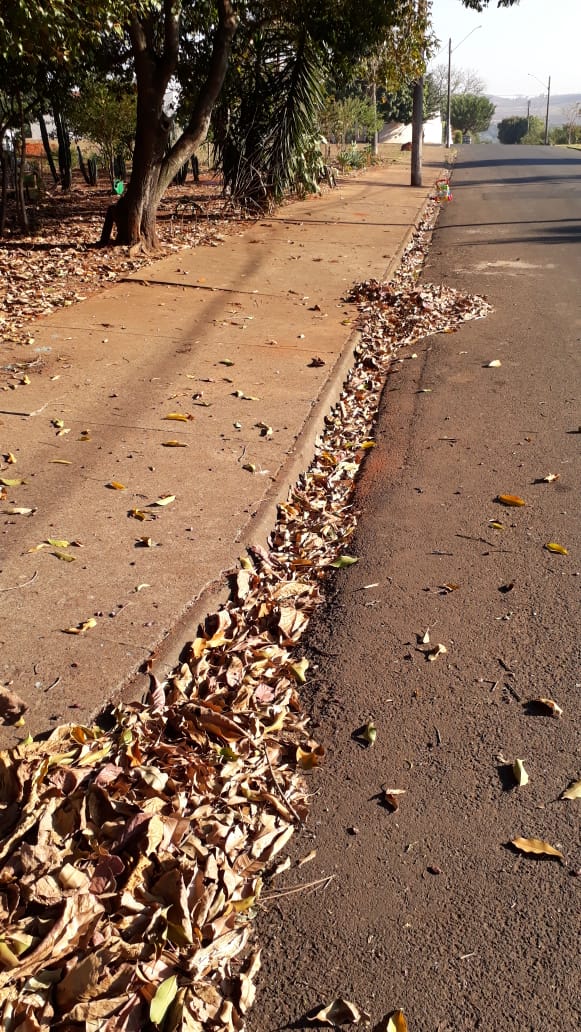 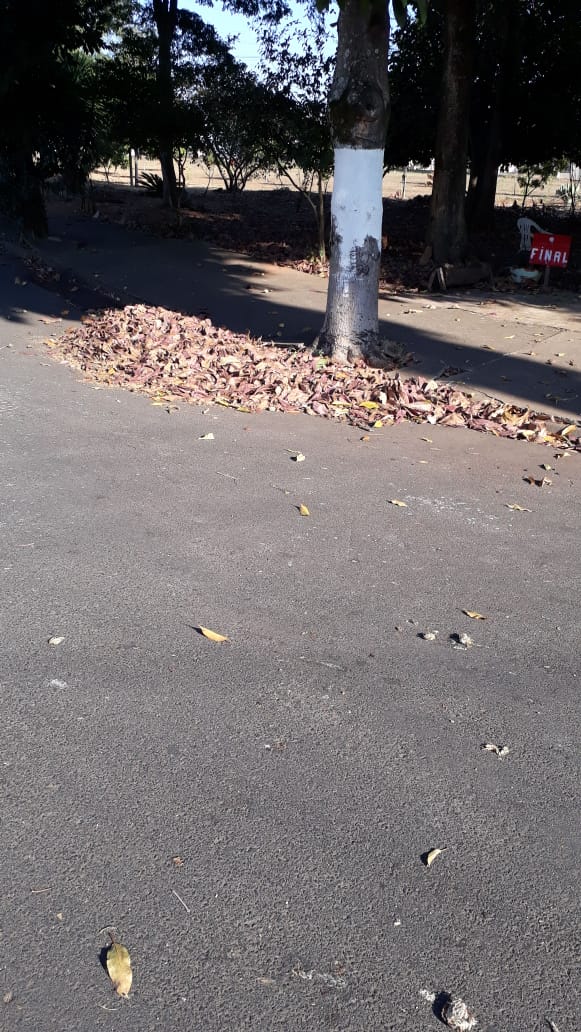 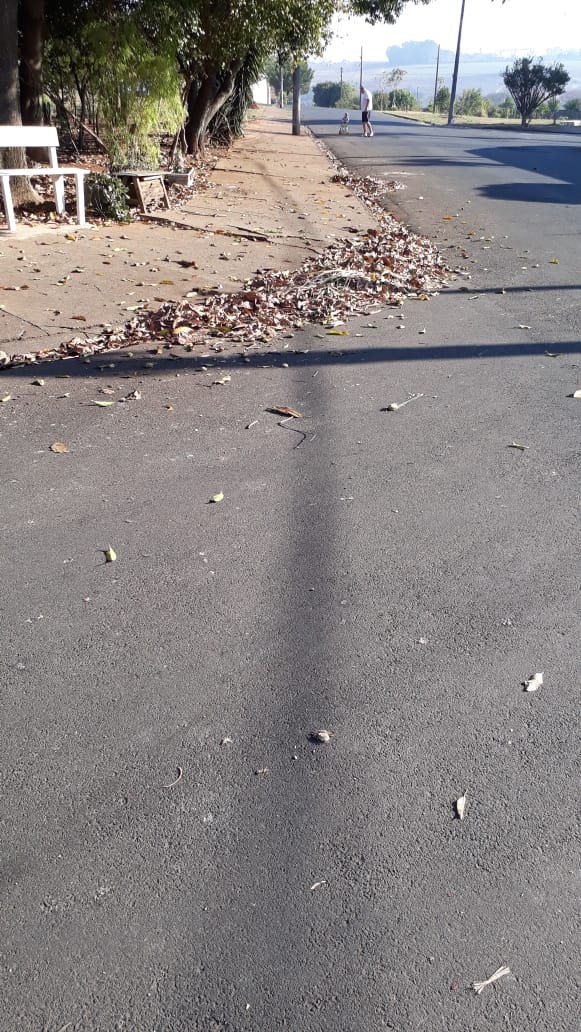 Sugere ao Poder Executivo Municipal que proceda a limpeza com retirada das folhas secas na Praça localizada entre as Ruas Fernando de Noronha e Sergipe no Bairro Colinas Santa Bárbara.